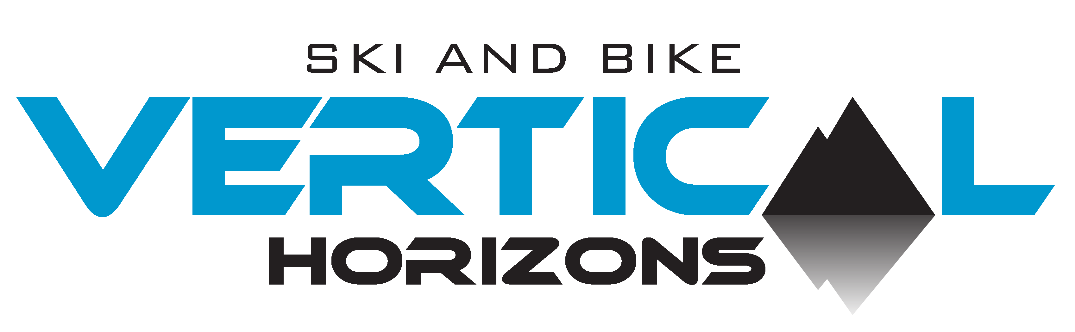                                                                    RESERVERINGENAls U materiaal van te voren wilt reserveren, helpt het ons enorm als U het volgende formulier invult en aan ons door wilt sturen. Met deze informatie kunnen wij U makkelijker en vooral sneller richting de pistes helpen. Voornamelijk tijdens de drukkere periodes, om er zeker van te zijn dat we U van materiaal kunnen voorzien, is vooraf reserveren aan te bevelen….Niveaus ; *Beginner 1 = nog nooit geskied,    *Beginner 2 = goede V-vorm,   *Gemiddeld 1 = van V-vorm naar parallel skien,   *Gemiddeld 2 = goed parallel skien,    *Gevorderd = all roundDatum  1st huurdag;                          Datum  laatste huurdag;	Verblijfadres in het skigebied;Contact persoon;Telefoon nummer;Fax nummer;E- Mail adres;                             Als U vragen heeft, aarzel dan niet om contact met James of Nathalie op te nemen;Tel   ( 0033 ) 04 50 73 38 91  Fax  ( 0033 ) 04 50 81 36 42                          E-Mail ;    info@verticalchatel.comVoornaam en Achternaam+ Leeftijd (indien jonger                                 dan 18) Ski niveau Lengte(v/d persoon)Schoenmaat(als schoenen nodig zijn)SKIS / SNOWBOARDS